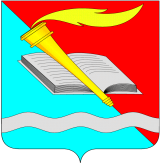 АДМИНИСТРАЦИЯ ФУРМАНОВСКОГО МУНИЦИПАЛЬНОГО РАЙОНА ПОСТАНОВЛЕНИЕ от 20.04.2022							 		   	                   № 388г. ФурмановО внесении изменений в постановление администрации Фурмановского муниципального района от 05.03.2021 №138 «О принятии расходных обязательств по реализации непрограммных мероприятий по благоустройству территории Фурмановского городского поселения»В соответствии с Законом Ивановской области от 15.12.2021 № 98-ОЗ «Об областном бюджете на 2022 год и на плановый период 2023 и 2024 годов», Законом Ивановской области от 10.11.2021 № 66-ОЗ «Об утверждении перечня наказов избирателей на 2022 год», Постановлением Правительства Ивановской области от 16.03.2020 № 114-п «Об утверждении Порядка предоставления и распределения субсидий из областного бюджета бюджетам муниципальных образований Ивановской области на благоустройство в рамках иных непрограммных мероприятий по наказам избирателей депутатам Ивановской областной Думы» в целях организации исполнения бюджета Фурмановского городского поселения по расходам администрация Фурмановского муниципального районап о с т а н о в л я е т:1. Внести изменения в постановление администрации Фурмановского муниципального района от 05.03.2021 №138 «О принятии расходных обязательств по реализации непрограммных мероприятий по благоустройству территории Фурмановского городского поселения» (далее – Постановление), изложив Приложение к Постановлению в новой редакции (прилагается).2. Разместить настоящее постановление на официальном сайте администрации Фурмановского муниципального района (www.furmanov.su) в информационно-телекоммуникационной сети «Интернет».Н.А.Комиссарова2-00-22Перечень и сроки реализации мероприятий по благоустройству территории Фурмановского городского поселения руб.Глава Фурмановского муниципального районаП.Н.КолесниковПриложениек постановлению администрацииФурмановского муниципального районаот 20.04.2022 № 388Приложениек постановлению администрацииФурмановского муниципального районаот 05.03.2021 № 138Наименование расходного обязательствасрок реализации мероприятия2021 год2021 годПриобретение и установка детской площадки по адресу: п. Мирный, между д.26 и д.2731.10.2021Приобретение и установка детской площадки по адресу: г. Фурманов, ул. Братства, у д. 231.10.2021Текущий ремонт мостовых переходов через реку Змейка по адресу: г. Фурманов, ул. Пробуждения31.10.20212022 год2022 годТекущий ремонт монумента «Память борцам революции» по адресу: ул. Хуторская, рядом с д. 1А31.10.2022Приобретение и установка детской площадки по адресу: ул. Колосова, между домами 42 и 5031.10.2022Приобретение и установка дополнительных элементов детской площадки по адресу: ул. Возрождения, у д. 1631.10.2022Приобретение и установка детской площадки по адресу: ул. Возрождения, у д. 26 31.10.2022